Бушуйская основная школа- филиал муниципального бюджетного общеобразовательного учреждения «Кириковская средняя школа»Рабочая программапо предмету «Физическая культура»для учащихся 5-9 классовБушуйская основная школа – филиал муниципального бюджетного  общеобразовательного учреждения«Кириковская средняя  школа»Составил :                                                                                                   Мухамедрахимова Маргарита Шамилев2019-2020  учебный годПояснительная записка    Настоящая рабочая программа составлена на основании Федерального компонента государственного образовательного стандарта, утвержденного Приказом Минобразования РФ от 05. 03. 2004 года № 1089, учебного плана Бушуйская основная школа-филиал муниципального бюджетного общеобразовательного учреждения «Кириковская средняя  школа» (5-9 класс) на 2019-2020 учебный год, учебника  Физическая культура. Учеб. Для 5-9кл. Положения о рабочей программе педагога  Бушуйская основная школа-филиал муниципального бюджетного общеобразовательного учреждения «Кириковская средняя  школа» реализующего предметы, курсы и дисциплины общего образования от 30 мая 2019 года      Рабочая программа разработана на основе авторской программы «Комплексная программа физического воспитания учащихся 1- 11 классов» (Матвеев А. П. Физическая культура 5-9 классы. /А. П. Матвеев. – М.:  Просвещение, 2012г.).Учебный предмет «Физическая культура» вводится как обязательный  предмет в и на его преподавание в 5 классе отводится 70 часов в год (2 часа в неделю), в 6 классе отводится 105 часов в год (3 часа в неделю), в 7 классе отводится 105 часов в год (3 часа в неделю).   Цели и задачи      Общей целью образования в области физической культуры является формирование у учащихся устойчивых мотивов и потребностей в бережном отношении к своему здоровью, целостном развитии физических и психических качеств, творческом использовании средств физической культуры в организации здорового образа жизни.Задачи физического воспитания учащихся 3 класса направлены:на укрепление здоровья учащихся, улучшение осанки, профилактику плоскостопия, содействие гармоническому развитию, выработку устойчивости, приспособленности организма к неблагоприятным условиям внешней среды;овладение школой движений;развитие координационных и кондиционных способностей;формирование знаний о личной гигиене, режиме дня, влиянии физических упражнений на состояние здоровья, работоспособности и развитие двигательныхспособностей;выработку представлений об основных видах спорта;приобщение к самостоятельным занятиям физическими упражнениями, подвижными играми;- воспитание дисциплинированности, доброжелательного отношения к одноклассникам, умения взаимодействовать с ними в процессе общения, занятий.Планируемые результаты освоения предметаУчащиеся должны уметь демонстрировать:Уровень физической подготовленности учащихся 11 – 15 летВ результате освоения обязательного минимума содержания учебного предмета «Физическая культура» учащиеся должны иметь представление:- о физической культуре и ее содержании у народов Древней Руси;- о разновидностях физических упражнений: общеразвивающих, подводящих и соревновательных;-  об особенностях игры в футбол, баскетбол, волейбол;уметь:- составлять и выполнять комплексы общеразвивающих упражнений на развитие силы, быстроты, гибкости и координации;- выполнять комплексы общеразвивающих и подводящих упражнений для освоения технических действий игры в футбол, баскетбол и волейбол;- проводить закаливающие процедуры (обливание под душем);- составлять правила элементарных соревнований, выявлять лучшие результаты в развитии силы, быстроты и координации в процессе соревнований;-   вести наблюдения за показателями частоты сердечных сокращений во время выполнения физических упражнений.3. Содержание учебного предметаТематическое планирование с указанием количества часов на основе каждой темы.Необходима коррекция расписания в мае 2020 г. в 6 классе на 4 часов, 7 классе на 5 часов. Список литературы, используемый при оформлении рабочей программыМатвеев А. П. Рабочие программы общеобразовательных учреждений. Физическая культура 5-9 классы. /А. П. Матвеев. – М.:  Просвещение, 2012. – 137с.Матвеев А.П. Теория и методика физической культуры: Учеб.для  ин-тов физ. культуры /А. П. Матвеев. – М.: Физкультура и спорт,1991. – 543 с.Матвеев А. П. Физическая культура: учеб.для учащихся 5 кл. общеобразоват. учреждений / А. П. Матвеев; Рос. акад. наук, Рос. акад. образования, изд-во «Просвещение». – М.: Просвещение, 2014. – 192 с.Матвеев А. П. Физическая культура: учеб. для учащихся 6-7 кл. общеобразоват. учреждений / А. П. Матвеев; Рос. акад. наук, Рос. акад. образования, изд-во «Просвещение». – М.: Просвещение, 2014. – 192 с.Матвеев А. П. Физическая культура: учеб. для учащихся 8-9 кл. общеобразоват. учреждений / А. П. Матвеев; Рос. акад. наук, Рос. акад. образования, изд-во «Просвещение». – М.: Просвещение, 2014. – 192 с.Янсон Ю.А. Физическая культура в школе. Научно-педагогический аспект. Книга для педагога/ Ю. А. Янсон. – Ростов н/Д: «Феникс», 2004.  – 624 с.СОГЛАСОВАНО:заместитель директора по учебно-воспитательной работе Сластихина Н.П._______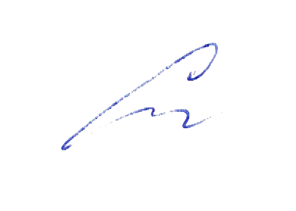 «30» августа 2019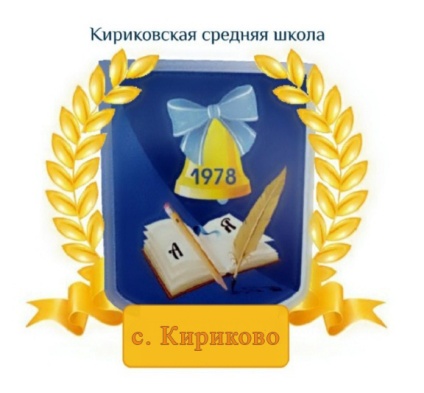 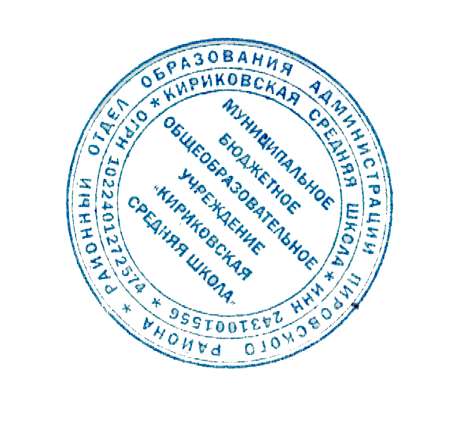 УТВЕРЖДАЮ:Директор муниципального бюджетного общеобразовательного учреждения «Кириковская средняя школа»_________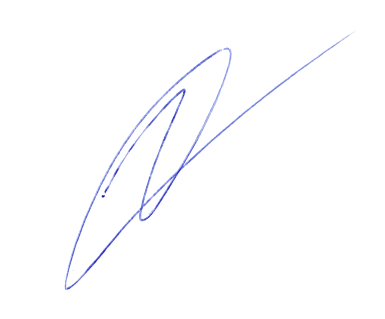 Ивченко О.В.«30» августа 2019 годаФизические способностиФизические упражненияМальчики Девочки Скоростные Бег 60 метров9,2 с10,2 сСиловые Прыжок в длину с места180 см165 смСиловые Лазание по канату на расстояние 6м12с-Силовые Поднимание туловища, лёжа на спине-18 разВыносливость Бег 2000 м8,50 мин10,20 минКоординация Последовательное выполнение 5 кувырков10,0 с14,0 сКоординация Броски малого мяча в мишень12 м10 мФизические способностиТест Возраст, летУровень Уровень Уровень Уровень Уровень Уровень Физические способностиТест Возраст, летМальчики Мальчики Мальчики Девочки Девочки Девочки Физические способностиТест Возраст, летнизкийсреднийвысокийнизкийсреднийвысокийСкоростные Бег 30м, с11121314156.36,05,95,85,56,1-5,55,8-5,45,6-5,25,5-5,15,3-4,95,04,94,84,74,56,46,36,26,16,06,3-5,76,2-5,56,0-5,45,9-5,45,8-5,35,15,05,04,94,9Координационные Челночный бег 3х10м, с11121314159,79,39,39,08,69,3-8,89,0-8,69,0-8,68,7-8,38,4-8,08,58,38,38,07,710,110,010,09,99,79,7-9,39,6-9,19,5-9,09,4-9,09,3-8,88,98,88,78,68,5Скоростно-силовыеПрыжки в длину с места, см1112131415140145150160175160-180165-180170-190180-195190-205195200205210220130135140145155150-175155-175160-180160-180165-185185190200200205Выносливость 6-минутный бег, м11121314159009501000105011001000-11001100-12001150-12501200-13001250-135013001350140014501500700750800850900850-1000900-1050950-11001000-11501050-120011001150120012501300Гибкость Наклон вперёд из положения сидя, см1112131415222346-86-85-77-98-10101091112456778-109-1110-1212-1412-141516182020Силовые Подтягивание: на высокой перекладине (мал); на низкой перекладине (дев)1112131415111234-54-65-66-77-86789104455510-1411-1512-1513-1512-131920191716Вид программного материалаКол-во часовКол-во часовКол-во часов5 класс6 класс7 классОсновы знаний о физической культуреВ процессе урока (4)В процессе урока(5)В процессе урока(5)Лёгкая атлетика677Кроссовая подготовка499Гимнастика с элементами акробатики151818Спортивные игры (волейбол)151515Лыжная подготовка163030Спортивные игры (баскетбол)101010Спортивные игры (футбол)---1111ИТОГО70105105№Тема урокаДата 5 классДата 6 классДата 7 класс1Вводный урок. История физической культуры.Олимпийские игры3.093.092.092-3Физическая культура человека5.09-5.096.094.096.094Режим дня и его основное содержание.Всестороннее и гармоничное физическое развитие10.0910.099.095Оценка эффективности занятий физической культурой.Самонаблюдение и самоконтроль12.0912.0911.096-7Беговые упражнения18.0919.0913.0916.0913.0916.098-9Прыжковые упражнения25.0926.0918.0919.0918.0920.0910-12Метание малого мяча2.103.10-23.0925.0926.0923.0925.0927.0913-15Развитие выносливости9.10--30.092.103.1030.092.104.1016-18Развитие скоростно - силовых способностей10.10--7.109.1010.107.109.1011.1019-21Развитие скоростных способностей16.1017.10-14.1016.1017.1014.1016.1018.1022Краткая характеристика вида спортаТребования к технике безопасности23.1021.1021.1023Организующие команды и приёмы24.1023.1023.1024-26Упражнения общеразвивающейнаправленности (без предметов)6.117.1124.106.117.1125.106.118.1127-29Упражнения общеразвивающей направленности (с предметами)13.1114.11-11.1113.1114.1111.1113.1115.1130Упражнения и комбинации на шведской стенке20.1118.1118.1131Опорные прыжки21.1120.1120.1132-62Лыжная подготовка27.1128.114.125.1211.1212.1218.1219.1225.1226.1215.0116.0122.0123.0129.0130.01--------------21.1125.1127.1128.112.124.125.129.1211.1212.1216.1218.1219.1223.1225.1226.1213.0115.0116.0120.0122.0123.0127.0129.0130.013.025.026.0210.0212.0222.1125.1127.1129.112.124.126.129.1211.1213.1216.1218.1220.1223.1225.1227.1213.0115.0117.0120.0122.0124.0127.0129.0131.013.025.027.0210.0212.0263Акробатические упражнения и комбинации5.0213.0214.0264Развитие координационных способностей6.0217.0217.0265Развитие силовых способностей и силовой выносливости12.0219.0219.0266Развитие скоростно-силовых способностей-20.0221.0267Развитие гибкости13.0226.0226.0268Знания о физической культуре19.0227.0228.0269Проведение самостоятельных занятий прикладной физической подготовкой20.022.032.0370Овладение организаторскими умениями26.024.034.0371Краткая характеристика вида спортаТребования к технике безопасности. Баскетбол.27.025.036.0372Овладение техникой передвижений, остановок, поворотов и стоек4.0311.0311.0373Освоение ловли и передач мяча5.0312.0313.0374Освоение техники ведения мяча11.0316.0316.0375Овладение техникой бросков мяча12.0318.0318.0376Освоение индивидуальной техники зашиты18.0319.0320.0377Закрепление техники владения мячом и развитие координационных способностей19.0330.0330.0378Закрепление техники перемещений, владения мячом и развитие координационных способностей1.041.041.0479Освоение тактики игры2.042.043.0480Овладение игрой и комплексное развитие психомоторных способностей8.046.046.0481Краткая характеристика вида спорта.Требования к технике безопасности. Волейбол.9.048.048.0482Овладение техникой передвижений, остановок, поворотов и стоек15.049.0410.0483Освоение техники приёма и передач мяча16.0413.0413.0484Овладение игрой и комплексное развитие психомоторных способностей22.0415.0415.0485Развитие координационных способностей23.0416.0417.0486Развитие выносливости29.0420.0420.0487Развитие скоростных и скоростно-силовых способностей30.0422.0422.0488Освоение техники нижней прямой подачи6.0523.0424.0489Освоение техники прямого нападающего удара7.0527.0427.0490Закрепление техники владения мячом и развитие координационных способностей13.0529.0429.0491Закрепление техники перемещений, владения мячом и развитие координационных способностей-30.046.0592Освоение тактики игры14.056.058.0593Знания о спортивной игре20.057.0513.0594Самостоятельные занятия прикладной физической подготовкой21.0513.0515.0595Овладение организаторскими умениями27.0528.0514.0518.0596Краткая характеристика вида спортаТребования к технике безопасности. Футбол-18.0520.0597Овладение техникой передвижений, остановок, поворотов и стоек-20.0522.0598Освоение ударов по мячу и остановок мяча-21.0525.0599-100Овладение техникой ударов по воротам--25.0527.0527.0529.05101Закрепление техники владения мячом и развитие координационных способностей-28.05102Закрепление техники перемещений, владения мячом и развитие координационных способностей-103-104Освоение тактики игры-105Овладение игрой и комплексное развитие психомоторных способностей-